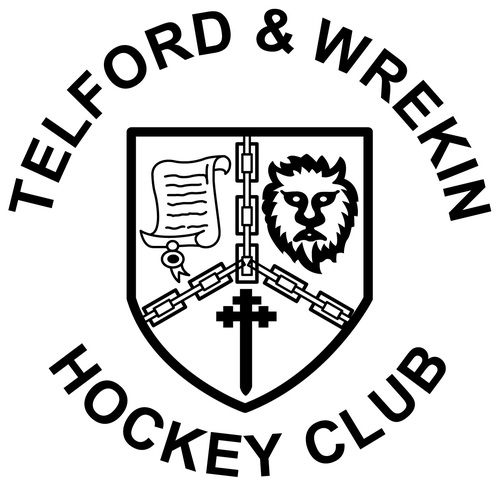 Sponsorship Partner with Telford & Wrekin Hockey ClubThe club has a rich past playing a significant role in the forming of the hockey leagues we see today starting over 50 years ago.The club is based at St Georges Sports & Social Club and has open policy welcoming those from all background, young or old to either start up or re-join the sport.Hockey clubs in the days of playing on grass often had close connection with Rugby and in part I am sure the sport has maintained its strong values on and off the pitch in part down to the historic link.Over many years the club has been very successful developing players, in particular young players through the junior program. Although Telford and Wrekin are not the size of some of the city clubs we have had great success in producing top quality talent.  The Club has currently 9 players that have come through our system currently representing the Uk’s national teamsThe Women GB Hockey Gold medal at the 2012 Olympic has seen an increase in interest in the sport. Our England Women side are in the top rankings for the years Vitality World Cup in LondonIn no small way the success of the national team has inspired our ladies’ section to play to their best resulting in league promotion this year.Telford & Wrekin Hockey is one of very few facilities in the region that has a pitch and club house on the same site with many other clubs turning to council run facilities on a rental basis. This help supports the social aspect of the games so important for the development of our young plays. This makes the set up at the club special and one that should be preserved.As a club with such a rich past and a very bright future we are seeking valued partners going forward to assist in the growth of the club and enable us to extend our reach into the community we serve.The club also claims International status. Many players associated with the club have moved on to play for England & GB, Scotland & full International squads. We can also boast men & ladies, U18, U21, Master over 35’s and over 60’s.The reason we have chosen to go down the partnership route is we want to ensure that any contribution you make in support us has a value to your business. We are actively seeking businesses that could benefit from the demographic of our club members. The pitch alone see footfall of over 3000 people or more over the course of the season not including the significantly greater footfall if you include the Sports & Social Club.Value Calculator ExampleYour BusinessWhat are we seeking?We are looking to raise funds to support our youth program and to help ensure the playing surface is at a standard suitable for all those using the facility. Over the course of the next 18 months we are looking raise £20,000. We would like you to be one of our valued partners to help us achieve that goal.What else is in it for you?We will ensure that within the package we provide you in return for your support.Your Logo and Advertorial on our T&WHC website which attracts 20,000 hits in a 12 months periodPitch Side Banner, in a prime location to catch the eye of our 3000 attendees over the season.Free membership to the Sports & Social Club for the duration of the partnership, giving you access to big scene premiership football, Rugby, Cricket etc. quality beers lovingly managed by our award-winning Facilities Manager.Discounted Room Hire of the club which is used for Wedding, Birthday’s and other social eventsInvitation to the Presidents Dinner.We value our local businesses and we hope you can join other Sponsor Partnership for the coming session.For further information please contact Stuart Parker on 07795955040Thank youT&WHC FootfallPercentage of our demographic becoming customersx Your Average Profit per Customer= Value to your Business30003£35£31503000